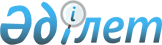 Об утверждении Положения коммунального государственного учреждения "Отдел ветеринарии Жалагашского района"
					
			Утративший силу
			
			
		
					Постановление акимата Жалагашского района Кызылординской области от 23 сентября 2014 года N 364. Зарегистрировано Департаментом юстиции Кызылординской области 24 октября 2014 года N 4779. Утратило силу постановлением акимата Жалагашского района Кызылординской области от 04 февраля 2015 года N 11      Сноска. Утратило силу постановлением акимата Жалагашского района Кызылординской области от 04.02.2015 N 11 (вводится в действие по истечении десяти календарных дней после дня его первого официального опубликования).

      В соответствии с Законом Республики Казахстан от 23 января 2001 года “О местном государственном управлении и самоуправлении в Республике Казахстан” и подпунктом 8) статьи 18 Закона Республики Казахстан от 1 марта 2011 года “О государственном имуществе” акимат Жалагашского района ПОСТАНОВЛЯЕТ:

      1.  Утвердить прилагаемое Положение коммунального государственного учреждения “Отдел ветеринарии Жалагашского района”.
      2.  Контроль за исполнением настоящего постановления оставляю за собой.
      3.  Настоящее постановление вводится в действие по истечении десяти календарных дней после дня его первого официального опубликования.


 Положение коммунального государственного учреждения “Отдел ветеринарии Жалагашского района” 1. Общие положения      1.  Коммунальное государственное учреждение “Отдел ветеринарии Жалагашского района” является государственным органом Республики Казахстан, осуществляющим руководство в сфере ветеринарии.
      2.  Коммунальное государственное учреждение “Отдел ветеринарии Жалагашского района” имеет ведомство:
      1)  государственное коммунальное предприятие на праве хозяйственного ведения “Жалагашская районная ветеринарная станция” отдела ветеринарии Жалагашского района. 
      3.  Коммунальное государственное учреждение “Отдел ветеринарии Жалагашского района” осуществляет свою деятельность в соответствии с Конституцией и законами Республики Казахстан, актами Президента и Правительства Республики Казахстан, иными нормативными правовыми актами, а также настоящим Положением.
      4.  Коммунальное государственное учреждение “Отдел ветеринарии Жалагашского района” является юридическим лицом в организационно-правовой форме государственного учреждения, имеет печати и штампы со своим наименованием на государственном языке, бланки установленного образца, в соответствии с законодательством Республики Казахстан счета в органах казначейства.
      5.  Коммунальное государственное учреждение “Отдел ветеринарии Жалагашского района” вступает в гражданско-правовые отношения от собственного имени.
      6.  Коммунальное государственное учреждение “Отдел ветеринарии Жалагашского района” имеет право выступать стороной гражданско-правовых отношений от имени государства, если оно уполномочено на это в соответствии с законодательством.
      7.  Коммунальное государственное учреждение “Отдел ветеринарии Жалагашского района” по вопросам своей компетенции в установленном законодательством порядке принимает решения, оформляемые приказами руководителя коммунального государственного учреждения “Отдел ветеринарии Жалагашского района” и другими актами предусмотренными законодательством Республики Казахстан. 
      8.  Структура и лимит штатной численности коммунального государственного учреждения “Отдел ветеринарии Жалагашского района” утверждается в соответствии с действующим законодательством.
      9.  Место нахождение юридического лица: индекс 120200, Республика Казахстан, Кызылординская область, Жалагашский район, поселок Жалагаш, улица Айтеке би, №100.
      График работы коммунального государственного учреждения “Отдел ветеринарии Жалагашского района”: ежедневно, с понедельника по пятницу, с 09.00 до 19.00 часов (перерыв с 13.00 до 15.00 часов), кроме субботы и воскресенья, других выходных и праздничных дней, установленных законодательными актами.

      10.  Полное наименование государственного органа: коммунальное государственное учреждение “Отдел ветеринарии Жалагашского района”.
      11.  Настоящее Положение является учредительным документом коммунального государственного учреждения “Отдел ветеринарии Жалагашского района”.
      12.  Финансирование деятельности коммунального государственного учреждения “Отдел ветеринарии Жалагашского района” осуществляется из бюджет района.
      13.  Коммунальному государственному учреждению “Отдел ветеринарии Жалагашского района” запрещается вступать в договорные отношении с субъектами предпринимательства на предмет выполнения обязанностей, являющихся функциями коммунального государственного учреждения “Отдел ветеринарии Жалагашского района”.

 2. Миссия, основные задачи, функции, права и обязанности коммунального государственного органа      14.  Миссией коммунального государственного учреждения “Отдел ветеринарии Жалагашского района” является проведение единой государственной политики в области ветеринарии.
      15.  Задачи: 
      1)  охрана здоровья населения от болезней, общих для животных и человека;
      2)  защита животных от болезней и их лечение;
      3)  обеспечение ветеринарно-санитарной безопасности;
      4)  охрана территорий соответствующей административно-территориальной единицы от заноса и распространения заразных и экзоотических болезней животных из других государств;
      5)  предупреждение и ликвидация загрязнения окружающей среды при осуществлении физическими и юридическими лицами деятельности в области ветеринарии.
      16.  Функции: 
      1)  внесение в местный представительный орган области для утверждения правил содержания животных, правил содержания и выгула собак и кошек, правил отлова и уничтожения бродячих собак и кошек, предложений по установлению границ санитарных зон содержания животных;
      2)  организация отлова и уничтожения бродячих собак и кошек;
      3)  организация строительства скотомогильников (биотермических ям) и обеспечение их содержания в соответствии с ветеринарными (ветеринарно-санитарными) требованиями;
      4)  организация и обеспечение предоставления заинтересованным лицам информации о проводимых ветеринарных мероприятиях;
      5)  организация и проведение просветительскую работу среди населения по вопросам ветеринарии;
      6)  организация государственных комиссий по приему в эксплуатацию объектов производства, осуществляющих выращивание животных, заготовку (убой), хранение, переработку и реализацию животных, продукции и сырья животного происхождения, а также организаций по производству, хранению и реализации ветеринарных препаратов, кормов и кормовых добавок;
      7)  обезвреживание (обеззараживание) и переработка без изъятия животных, продукции и сырья животного происхождения, представляющих опасность для здоровья животных и человека;
      8)  возмещение владельцам стоимости обезвреженных (обеззараженных) и переработанных без изъятия животных, продукции и сырья животного происхождения, представляющих опасность для здоровья животных и человека;
      9)  организация проведения ветеринарных мероприятий по энзоотическим болезням животных на территории соответствующей административно-территориальной единицы;
      10)  организация проведения ветеринарных мероприятий по профилактике особо опасных болезней животных по перечню, утверждаемому Правительством Республики Казахстан;
      11)  организация проведения мероприятий по идентификации сельскохозяйственных животных, ведению базы данных по идентификации сельскохозяйственных животных;
      12)  определение потребности в индивидуальных номерах сельскохозяйственных животных и передача информации в местный исполнительный орган;
      13)  свод, анализ ветеринарного учета и отчетности и их представление в местный исполнительный орган;
      14)  внесение предложений в местный исполнительный орган по ветеринарным мероприятиям по профилактике заразных и незаразных болезней животных; 
      15)  внесение предложений в местный исполнительный орган по перечню энзоотических болезней животных, профилактика и диагностика которых осуществляются за счет бюджетных средств;
      16)  организация хранения ветеринарных препаратов, приобретенных за счет бюджетных средств, за исключением республиканского запаса ветеринарных препаратов;
      17)  внесение предложений в местный исполнительный орган района о ветеринарных мероприятиях по обеспечению ветеринарно-санитарной безопасности на территории соответствующей административно-территориальной единицы;
      18)  организация санитарного убоя больных животных;
      19)  осуществление в интересах местного государственного управления иных полномочий, возлагаемых на местные исполнительные органы законодательством Республики Казахстан.
      Функции государственного коммунального предприятия на праве хозяйственного ведения “Жалагашская районная ветеринарная станция” отдела ветеринарии Жалагашского района:

      1)  проведения ветеринарных мероприятий против особо опасных, незаразных и энзоотических болезней животных;
      2)  проведения идентификации сельскохозяйственных животных;
      3)  оказания услуг по искусственному осеменению сельскохозяйственных животных;
      4)  оказания услуг по транспортировке (доставке), хранению ветеринарных препаратов против особо опасных и энзоотических болезней животных, а также транспортировке (доставке) изделий (средств) и атрибутов для проведения идентификации сельскохозяйственных животных;
      5)  содержания скотомогильников (биотермических ям), убойных площадок (площадок по убою сельскохозяйственных животных), строительство которых организовано местными исполнительными органами соответствующих административно-территориальных единиц;
      6)  отлову и уничтожению бродячих собак и кошек;
      7)  выдачи ветеринарной справки;
      8)  ведения базы данных по идентификации сельскохозяйственных животных и выдачи выписки из нее;
      9)  отбору проб биологического материала и доставки их в ветеринарную лабораторию;
      10)  оказания услуг по транспортировке больных животных на санитарный убой.
      17.  Права и обязанности: 
      1)  запрашивать и получать необходимую информацию от уполномоченного государственного органа в области ветеринарии и иных организаций для осуществления возложенных на него задач;
      2)  принимать решение об изъятии и уничтожении продукции и сырья животного происхождения, представляющих опасность для здоровья животных и человека;
      3)  внесение решении о делении территории на зоны в порядке, установленном уполномоченным органом:
      4)  осуществление иных прав и обязанности в соответствии с законодательством.

 3. Организация деятельности государственного органа      18.  Руководство коммунальным государственным учреждением “Отдел ветеринарии Жалагашского района” осуществляется первым руководителем, который несет персональную ответственность за выполнение возложенных на коммунальное государственное учреждение “Отдел ветеринарии Жалагашского района” задач и осуществление им своих функций.
      19.  Первый руководитель коммунального государственного учреждения “Отдел ветеринарии Жалагашского района” назначается на должность и освобождается от должности акимом Жалагашского района.
      20.  Полномочия первого руководителя коммунального государственного учреждения “Отдел ветеринарии Жалагашского района”:
      1)  организует исполнения норм Конституции Республики Казахстан, законов, актов Президента и Правительства Республики Казахстан, нормативных правовых актов центральных органов и маслихатов, акиматов, акимов; 
      2)  определяет обязанности и полномочия работников отдела;
      3)  назначает на должность и освобождает от должности работников отдела;
      4)  в порядке установленном законодательством поощряет и налагает дисциплинарные взыскания на работников отдела;
      5)  принимает меры, направленные на противодействие коррупции в отделе и несет персональную ответственность за принятие антикоррупционных мер;
      6)  обеспечивает целевое использование бюджетных средств, выделенных на проведение ветеринарных мероприятий по энзоотическим в особо опасным болезням животных;
      7)  обеспечивают сохранность переданного коммунального имущества;
      8)  рассматривает обращения, заявления, жалобы граждан, принимает меры по защите прав и свобод граждан;
      9)  является должностным лицом соответствующего районного акимата и без доверенности выступает от его имени во взаимоотнощениях с государственными органами, организациями и гражданами;
      10)  в пределах своей компетенции подписывает приказы;
      11)  осуществляет иные полномочия в соответствии с законодательством Республики Казахстан.
      Исполнение полномочий первого руководителя коммунального государственного учреждения “Отдел ветеринарии Жалагашского района” в период его отсутствия осуществляется лицом, его замещающим в соответствии действующим законодательством.

      21.  Режим работы коммунального государственного учреждения “Отдел ветеринарии Жалагашского района” определяется руководителем учреждения в соответствии с законодательством Республики Казахстан.
      Организация труда работников коммунального государственного учреждения “Отдел ветеринарии Жалагашского района” регулируется Трудовым кодексом Республики Казахстан.


 4. Имущество государственного органа      22.  Коммунальное государственное учреждение “Отдел ветеринарии Жалагашского района” может иметь на праве оперативного управления обословленное имущество в случаях, предусмотренных законодательством.
      Имущество коммунального государственного учреждения “Отдел ветеринарии Жалагашского района” формируется за счет имуществ, переданного ему собственником, а также имущества (включая денежные доходы), приобретенного в результате собственной деятельности и иных источников, не запрещенных законодательством Республики Казахстан.

      23.  Имущество, закрепленное за коммунальным государственным учреждением “Отдел ветеринарии Жалагашского района” относится к коммунальной собственности района.
      24.  Коммунальное государственное учреждение “Отдел ветеринарии Жалагашского района” не вправе самостоятельно отчуждать или иным способом распоряжаться закрепленным за ним имуществом и имуществом, приобретенным за счет средств, выданных ему по плану финансирования, если иное не установлено законодательством.
      25.  Акимат Жалагашского района осуществлят контроль за эффективностью использования и сохранность переданного коммунальному государственному учреждению “Отдел ветеринарии Жалагашского района” имущества.
      Акимат Жалагашского района закрепленного за коммунальным государственным учреждением “Отдел ветеринарии Жалагашского района” имущества вправе изъять это имущество, либо перераспределить его между созданными им юридическими лицами по своему усмотрению, если иное не устоновлено законодательными актами Республики Казахстан.


 5. Реорганизация и упразднение государственного органа      26.  Реорганизация и упразднение коммунального государственного учреждения “Отдел ветеринарии Жалагашского района” осуществляется в соответствии с законодательством Республики Казахстан.
      1.  Государственное коммунальное предприятия на праве хозяйственного ведения “Жалагашская районная ветеринарная станция” отдела ветеринарии Жалагашского района.

					© 2012. РГП на ПХВ «Институт законодательства и правовой информации Республики Казахстан» Министерства юстиции Республики Казахстан
				
      Исполняющий обязанности акима

      Жалагашского района

У.Елеусинов
Приложение к постановлению
акимата Жалагашского района
от 23 сентября 2014 года № 364